For more information, contact:Dr. Ron Erskine erskine@cvm.msu.edu 517-353-4637 Phil Durst durstp@msu.edu 989-387-5346Sponsored by:Animart“Dairy & Livestock Solutions”www.animart.comPfizer Animal Healthwww.pfizerah.comMSU is an affirmative-action, equal-opportunity employer. Michigan State University Extension programs and materials are open to all without regard to race, color, national origin, gender, gender identity, religion, age, height, weight, disability, political beliefs, sexual orientation, marital status, family status or veteran status. Issued in furtherance of MSU Extension work, acts of May 8 and June 30, 1914, in cooperation with the U.S. Department of Agriculture. Thomas G. Coon, Director, MSU Extension, East Lansing, MI 48824.Directions:From the East via I-69Proceed southwest on I-69 to Lansing.Take exit 94 to merge onto I-69 Business toward E LansingTurn left at N Hagadorn RdTurn right at E Shaw LaneTurn left at Wharton Center/Wilson RdFollow the curve to the rightThe College of Veterinary Medicine will be to your left at the corner of Wilson and Bogue St and the address is 736 Wilson Road.  Parking is on the south side of the clinic off of Bogue.From the South via US-127Proceed north on US-127 to East Lansing.Take the Trowbridge RoadFollow Trowbridge Road east to Michigan State University.Take Trowbridge Road exit, drive through the traffic light at Harrison, keep driving straight east, take a right at the traffic light on Wilson. Continue through the traffic light at the corner of Wilson and Farm Lane. Continue through the traffic light at the corner of Wilson and Bogue.  The College of Veterinary Medicine is on the right after the Wilson/Bogue intersection and the address is 736 Wilson Road. Parking is on the south side of the clinic off of Bogue.Enter building on the west side through the Large Animal Clinic officeMastitis Bacteriology & Herd Decision-MakingHow to do on-farm Milk CulturingHow to interpret the resultsHow to use the results to improve your mastitis control program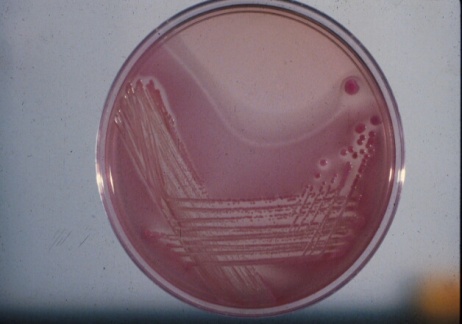 Wednesday, June 27, 20129:30 AM – 3:30 PMMichigan State University College of Veterinary MedicineBuchanan Room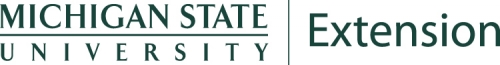 Do you want to improve your skills in milk culturing?Do you want to learn to culture milk samples on farm?This hands-on workshop will help you to learn the techniques for inoculating culture plates with milk, using different selective media, staining and other diagnostic tools to determine the organisms that cause mastitis.The workshop will consist of:Class time on mastitis organismsLaboratory practice of techniquesViewing different culture results under microscopesDetermining unknownsTreatment decisions based on culture results to improve your mastitis control programHow to get startedHow to improve your skillsThis workshop is open to dairy producers and employees, veterinarians and other industry professionals.  The purpose is to help each participant gain skills and knowledge that they can apply back home.Class size:Because of lab space, the class is limited to the first 16 who reserve a space.A minimum of 11 participants are needed in order to have the class.If interest is greater than what this workshop can accommodate, a second workshop may be scheduled later in the summer.Registration cost: $115 per personRegistration covers: Laboratory suppliesLunchCoffee and snacksParking passInstructors:Dr. Ron Erskine and Dr. Andres Contreras, MSU College of Veterinary MedicinePhil Durst, MSU ExtensionDoor prize:A milk culture starter kit donated by Animart will be given away to one participant. It includes an incubator, 15 Tri-Plate culture plates, loops,tubes, swabs, and a handbook.Registration FormName:		________________________________Farm/Business: _____________________________Address:	________________________________		________________________________Phone:		________________________________Number attending:  		___________Total enclosed:		___________Make check payable to: “MSU”Send to:Dr. Ron Erskine736 Wilson Rd.LACS D202 VMCEast Lansing, MI 48824